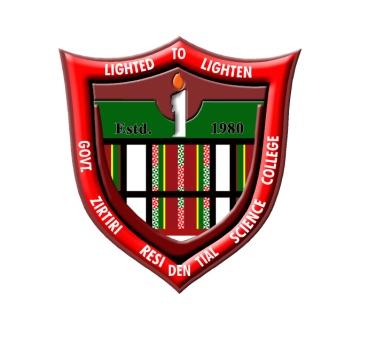 Submitted for the Practical Examination held at Govt. Zirtiri Residential Science College, Ramthar Veng, Aizawl for BCA Examination under Mizoram University on _________________ Internal Examiner							External Examiner